.[1-8] Walk Back Right, Left, Right Coaster Step, Walk, Walk, Shuffle[9-16] Cross Rock Forward, Side Rock, Sailor ¼ Turn Step ½, Shuffle ¼ to the Side[17-24] Step, Rock, Rock, Behind ¼ Turn, Step, Step ½, Full Turn[25-32] Mambo Forward, Coaster Step, Step ¼ Turn, Cross and Heel[33-40] Step Press, Sweep, Behind, Side, Step, Step, ¼ Turn, & Step, Step[41-48] Cross & Heel, Cross & Rock, Cross & Heel, Cross & Rock[49-56] Jazz Box with ¼ Turn, Rock, Rock, Sailor ½ Cross, Hold and Cross[57-64] Rock Rock, Behind Turn Step Mambo forward, Back Mambo TouchTag at end of 2nd Wall – Rock back on Right, rock forward on right*Restart on wall 4 after count 32[amended 30-10-2011]Contact: Website www.craigbennett.co.uk email to Craig.b69@msn.comLast Revision - 16th December 2011Mr Wonderful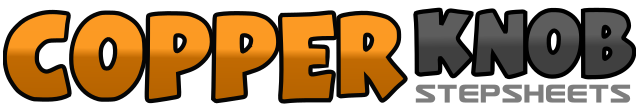 .......Count:64Wall:4Level:Intermediate.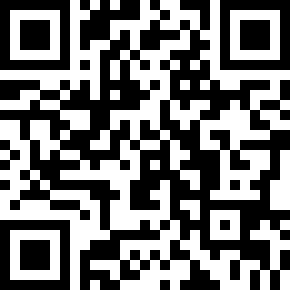 Choreographer:Craig Bennett (UK) - October 2011Craig Bennett (UK) - October 2011Craig Bennett (UK) - October 2011Craig Bennett (UK) - October 2011Craig Bennett (UK) - October 2011.Music:Mr Wonderful - Allstar Weekend : (Album: All The Way)Mr Wonderful - Allstar Weekend : (Album: All The Way)Mr Wonderful - Allstar Weekend : (Album: All The Way)Mr Wonderful - Allstar Weekend : (Album: All The Way)Mr Wonderful - Allstar Weekend : (Album: All The Way)........1,2Walk back right, left3&4Step back on right, step left next to right, step right forward5,6Walk forward left, right,7&8Step left forward, Step right next to left, step forward on left1&2Cross rock right foot in front of left, recover onto left, Rock right to right&3&4Recover back onto left, Step right making a ¼ turn right, [3 o’clock] step left next to right, step forward on right5,6Step forward left, Step back on right making a ½ turn to the left [9 o’clock]7&8Step left to the side making a ¼ turn left, [6 o’clock] step right next to left, step left to left side&1,2Step right next to left, rock left to left, recover,3&4Step left behind right, step right ¼ turn to right, [9 o’clock] step forward on left5-6Step forward on right make a ½ turn left [3 o’clock]7-8Step forward on right making ½ turn left, step left making ½ turn left [3 o’clock]1&2Mambo forward on right, Recover onto left, Replace right foot next to left3&4Left back, right next to left, step forward on left5-6Step forward on right making a ¼ turn left, replacing weight onto left [12 o’clock]7&8&Cross right over left, step back onto left, place right heel diagonally forward & replace right next to left*1-2Moving diagonally right Step left forward, press right foot forward3-4&Replace weight onto left and sweep right foot behind left putting weight onto it5,6Step left to side, step right forward [straightening up to 12 o’clock wall]7&8&Step forward left making a ¼ turn right, [3 o’clock] replace weight onto right, step left next to right, step right1&2Cross left over right, step back on right, place left heel to left forward diagonally&3&4&Place left next to right and cross rock right foot over left, rock right to right side5&6Cross right over left, step back on left, place right heel forward diagonally&7&8&Place right next to left, cross rock left foot over right, rock left to left side, recover1-2Cross left over right, step back on right,3-4¼ turn left rocking left to left, recover [12 o’clock]5&6Step left back making a ¼ turn left, step right to right making a ¼ turn left, step left across right [6 o’clock]7&8Hold, Step right to right side, Cross left over right1-2Rock right out to right side, Recover onto left3&4Step right behind left, make a ¼ turn left onto left, [3 o’clock] step forward onto right5&6Rock forward on left, Recover onto right, replace left next to right7&8Rock back on right, Recover onto left, touch right next to left